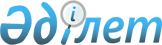 О признании утратившими силу некоторых приказов Министра юстиции Республики КазахстанПриказ Министра внутренних дел Республики Казахстан от 25 октября 2012 года № 572

      В соответствии со статьей 29-1 Закона Республики Казахстан «О нормативных правовых актах», ПРИКАЗЫВАЮ:



      1. Признать утратившими силу приказы Министра юстиции Республики Казахстан:



      1) от 9 июля 2004 года «№ 210 «Об утверждении инструкции о работе отделов специального учета следственных изоляторов Комитета уголовно-исполнительной системы Министерства юстиции Республики Казахстан» (зарегистрированный в Реестре государственной регистрации нормативно-правовых актов за № 2973);



      2) от 11 декабря 2001 года № 150 «Об утверждении Инструкции по организации работы отделов (отделений, групп) специального учета исправительных учреждений и следственных изоляторов (в части исполнения наказания в виде ареста) Министерства юстиции Республики Казахстан» (зарегистрированный в Реестре государственной регистрации нормативно-правовых актов за № 1719);



      3) от 25 февраля 2010 года № 65 «О внесении дополнении и изменении в приказ Министра юстиции Республики Казахстан от 11 декабря 2001 года № 150 «Об утверждении Инструкции по организации работы отделов (отделений, групп) специального учета исправительных учреждений Министерства юстиции Республики Казахстан» (зарегистрированный в Реестре государственной регистрации нормативно-правовых актов за № 6130);



      4) от 11 октября 2006 года № 264 «О внесении изменений и дополнений в приказ Министра юстиции Республики Казахстан от 11 декабря 2001 года № 150 «Об утверждении Инструкции но организации работы отделов (отделений» групп) специального учета исправительных учреждений Министерства юстиции Республики Казахстан» (зарегистрированный в Реестре государственной регистрации нормативно-правовых актов за № 4456).



      2. Комитету уголовно-исполнительной системы (Бердалин Б.М.) в недельный срок направить в установленном порядке копию настоящего приказа в Министерство юстиции Республики Казахстан и обеспечить его официальное опубликование.



      3. Контроль за исполнением настоящего приказа возложить на заместителя министра внутренних дел Республики Казахстан генерал-майора Куренбекова А.Ж. и Комитет уголовно-исполнительной системы Министерства внутренних дел Республики Казахстан (Бердалин Б.М.).



      4. Настоящий приказ вводится в действие со дня подписания.      Министр

      генерал-лейтенант полиции                  К. Касымов
					© 2012. РГП на ПХВ «Институт законодательства и правовой информации Республики Казахстан» Министерства юстиции Республики Казахстан
				